Приложение 1ПОЛОЖЕНИЕ о проведении областного этапа республиканского конкурса «Открываем Беларусь» на призы Республиканского совета по исторической политикеГЛАВА 1 ОБЩИЕ ПОЛОЖЕНИЯНастоящее Положение определяет цели, задачи, порядок организации и проведения республиканского конкурса «Открываем Беларусь» (далее — Конкурс).Конкурс проводится по инициативе Республиканского совета по исторической политике при Администрации Президента Республики Беларусь (далее — Республиканский совет).Организаторы Конкурса Министерство образования Республики Беларусь (далее Министерство образования), государственное учреждение образования «Академия образования» (далее Академия образования), учреждение образования «Республиканский центр экологии и краеведения» (далее - Республиканский центр экологии и краеведения), Республиканский молодежный центр, структурные подразделения областных (Минского городского) исполнительных комитетов, осуществляющие государственно-властные полномочия в сфере образования, учреждения образования.Организационное и методическое сопровождение областного этапа республиканского конкурса «Открываем Беларусь» осуществляется государственным учреждением образования «Гродненский областной центр туризма и краеведения» (далее – ГУО «ГОЦТиК»).Информационные письма о проведении Конкурса и его результатах публикуются в средствах массовой информации, на официальных интернет-ресурсах: сайте Министерства образования Республики Беларусь https://edu.gov.by, сайте Академии образования https://akademy.by, национальном образовательном портале https://adu.by, сайте Республиканского центра экологии и краеведения https://rcek.by, основном государственном информационном ресурсе в сфере молодежной политики «Молодежь Беларуси ћщж//молодежь.бел, сайте Республиканского молодежного центра https://moladz.by, ГУО «ГОЦТиК» https://centrture.edu-grodno.gov.by.На сайтах всех организаторов Конкурса создается раздел «Республиканский конкурс «Открываем Беларусь», на котором размещается информация о проведении Конкурса и его результатах.Для организации и проведения Конкурса создается организационный комитет (далее — Оргкомитет): учреждениями образования; структурными подразделениями городских, районных исполнительных комитетов, местных администраций районов в городах, осуществляющими государственно-властные полномочия в сфере образования; ГУО «ГОЦТиК».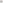 Оргкомитет Конкурса:информирует о Конкурсе, освещает проведение и итоги Конкурса в средствах массовой информации; принимает конкурсные работы; размещает информацию о результатах этапа Конкурса и лучшие работы на сайте организатора этапа Конкурса; направляет информацию о победителях в Оргкомитет следующего этапа Конкурса (в соответствии с приложением); организует процедуру награждения победителей Конкурса.ГЛАВА 2 ЦЕЛИ И ЗАДАЧИ КОНКУРСА1. Конкурс проводится с целью воспитания у подрастающего поколения гражданственности и патриотизма, традиционных духовных и нравственных ценностей белорусского народа, уважения к историческому прошлому Беларуси, гордости за достижения суверенной Республики Беларусь. 2. Задачи Конкурса:развитие у учащихся интереса к изучению истории и культуры Беларуси, ее достижениям; популяризация историко-культурного и природного наследия Беларуси; создание условий для творческой самореализации учащихся, демонстрации ими своего творческого потенциала.ГЛАВА 3УЧАСТНИКИ КОНКУРСА. УСЛОВИЯ УЧАСТИЯ В КОНКУРСЕ. КРИТЕРИИ ОЦЕНКИ КОНКУРСНЫХ РАБОТ1. Конкурс проводится в четыре этапа: первый этап — школьный: апрель 2024 – 17 сентября 2024. Проводится в учреждениях общего среднего образования и дополнительного образования детей и молодежи. Включает подготовку конкурсных материалов в соответствии с условиями конкурса, организовывает экспертизу конкурсных материалов, определяет победителей и призеров школьного этапа конкурса и предоставляет их конкурсные материалы в районный оргкомитет.Второй этап — районный: до 4 октября 2024. Районный оргкомитет организовывает экспертизу конкурсных материалов на соответствие условиям конкурса, определяет победителей и призеров районного этапа конкурса и предоставляет их конкурсные материалы в областной оргкомитет. Третий этап — областной: до 25 октября 2024. Областной оргкомитет организовывает экспертизу конкурсных материалов, определяет победителей и призеров соответствующего этапа конкурса, предоставляет их конкурсные материалы в республиканский оргкомитет.2. В Конкурсе принимают участие учащиеся V—X классов учреждений образования, реализующих образовательные программы общего среднего образования, дополнительного образования детей и молодежи. 3. Участие в Конкурсе может быть индивидуальным и коллективным (не более 3 человек). Победители Конкурса определяются в двух возрастных категориях: учащиеся V- VII классов, учащиеся VIII - X классов.4. Для участия в школьном этапе Конкурса необходимо не позднее 6 сентября 2024 года предоставить по адресу, указанному Оргкомитетом Конкурса учреждения образования, в котором обучается учащийся, ссылку на видеоролик о факте (событии, явлении) из прошлого или настоящего Беларуси. В сопроводительном письме указываются фамилия, имя автора, класс.Видеоролик может быть размещен на хостинге Youtube (youtube.com), в облачных хранилищах почтовых сервисов: mail.ru, yandex.ru, yandex.by, социальных сетях (с учетом возраста участников).Содержание видеоролика должно отражать тему конкурса «Открываем Беларусь». Основной посыл: «Я открыл для себя ... и хочу рассказать об этом Другим».5. Видеоролик может быть документальным, художественным, мультипликационным. Технические параметры видеоролика: формат - avi, mр4, продолжительность — не более 3 (трех) минут, горизонтальная ориентация видео.6. Критерии оценки видеоролика: соответствие теме Конкурса; информативность; обоснование личной значимости и значимости для окружающих описываемого объекта или события; художественное решение (замысел, творческая оригинальность, визуальные эффекты); культура речи.7. Участники областного этапа республиканского этапа Конкурса предоставляют также презентационный лист к видеоролику.Презентационный лист выполняется в электронном виде (формат PDF (А4)), размер файла не должен превышать 8 Мб. Презентационный лист должен содержать:название и краткое описание факта, его иллюстрацию; ссылку на использованные источники;(QR-код (3,5 х 3,5 см) со ссылкой на видеоролик.В правом нижнем углу указываются фамилия, имя участника конкурса, учреждение образования, район, область (размер кегля — 10).8. Критерии оценки презентационного листа: объективность представленной информации; эстетичность оформления; культура письменной речи.9. К участию в Конкурсе не допускаются работы:содержащие информацию, распространение которой запрещено законодательством Республики Беларусь; нарушающие авторские права третьих лиц.ГЛАВА 4ПОДВЕДЕНИЕ ИТОГОВ КОНКУРСА Экспертизу предоставленных конкурсных работ проводит жюри областного этапа республиканского конкурса.Жюри школьного (районного, областного) этапа Конкурса определяет 3 (три) лучшие работы в каждой возрастной категории учащихся.Оргкомитет школьного этапа Конкурса направляет информацию о победителях Конкурса в Оргкомитет районного — до 20 сентября 2024 г., оргкомитет районного этапа Конкурса в Оргкомитет областного этапа Конкурса — не позднее 9 октября 2024 г. в ГУО «ГОЦТиК» сводную заявку (приложение 2) и протокол решения районного оргкомитета с заключением-рекомендацией об участии материалов в областном этапе республиканского конкурса на электронную почту: kraeved_department@mail.ru с пометкой «Открываем Беларусь».Оргкомитеты размещают в течение трех дней после подведения итогов каждого этапа Конкурса лучшие работы и информацию о победителях на сайте учреждений образования (структурных подразделений городских, районных исполнительных комитетов, местных администраций районов в городах), ГУО «ГОЦТиК».Победители и призеры областного этапа конкурса награждаются дипломами I, II, III степени ГУО «ГОЦТиК».Победители первого — третьего этапов Конкурса награждаются призами, учрежденными Оргкомитетом каждого этапа Конкурса, государственными органами управления образованием, научными и коммерческими организациями, учреждениями образования.ГЛАВА 5ФИНАНСИРОВАНИЕ КОНКУРСА.Финансирование Конкурса осуществляется: на первом этапе — учреждениями образования; на втором этапе — за счет районных бюджетов, предусмотренных на проведение мероприятий; на третьем этапе — за счет средств областного бюджета, предусмотренных на проведение мероприятий.Для финансирования Конкурса на всех этапах могут использоваться иные источники, не запрещенные законодательством Республики Беларусь.Приложение 2ОРГКОМИТЕТ _____________ этапа республиканского (указать этап)Конкурса «Открываем Беларусь»Победители _______________ этапа республиканского конкурса «Открываем Беларусь                          (указать этап)ФИО участника (участников)КлассНазвание учреждения образованияСсылка на видеороликСсылка на видеороликСсылка на видеороликСсылка на презентационный листУчащиеся V—VII классовУчащиеся V—VII классовУчащиеся V—VII классовУчащиеся V—VII классов1.1.2.2.З.З.Учащиеся VIII—X классовУчащиеся VIII—X классовУчащиеся VIII—X классовУчащиеся VIII—X классов1.1.2.2.З.З.Председатель жюриПредседатель жюриПредседатель жюриПредседатель жюриПредседатель жюриФИОПредседатель ОргкомитетаПредседатель ОргкомитетаПредседатель ОргкомитетаПредседатель ОргкомитетаПредседатель ОргкомитетаФИО